ПРОФИЛАКТИКА И ПРОТИВОДЕЙСТВИЕ КИБЕРПРЕСТНУПНОСТИКиберпреступления – преступления, связанные с использованием компьютерной техники (преступления против информационной безопасности, хищения путем использования средств компьютерной техники, шантаж, вымогательство, изготовление и распространение порнографических материалов и т.д.).Основные аспекты профилактики киберпреступностиОсновные понятия, которые относятся к теме безопасного поведения в сети интернет и описывают виды киберпреступленийВишинг (англ. vishing – voice + phishing) – это устная разновидность фишинга, при которой злоумышленники посредством телефонной связи, используя приемы, методы и технологии социальной инженерии, под разными предлогами, искусно играя определенную роль (как правило, сотрудника банка, технического специалиста и т.д.), вынуждают человека сообщить им свои конфиденциальные банковские или персональные данные либо стимулируют к совершению определенных действий со своим банковским счетом или банковской картой. ИсточникИнформационная безопасность – состояние защищенности сбалансированных интересов личности, общества и государства от внешних и внутренних угроз в информационной сфере. Источник Кибератака – целенаправленное воздействие программных и (или) программно-аппаратных средств на объекты информационной инфраструктуры, сети электросвязи, используемые для организации взаимодействия таких объектов, в целях нарушения и (или) прекращения их функционирования и (или) создания угрозы безопасности обрабатываемой такими объектами информации. Источник Кибербезопасность – состояние защищенности информационной инфраструктуры и содержащейся в ней информации от внешних и внутренних угроз. ИсточникКибербуллинг – это травля с использованием цифровых технологий. Кибербуллинг может происходить в социальных сетях, мессенджерах, на игровых платформах и в мобильных телефонах. Это целенаправленная модель поведения, которая ставит своей задачей запугать, разозлить или опозорить того, кто стал объектом травли. ИсточникКиберинцидент – событие, которое фактически или потенциально угрожает конфиденциальности, целостности, подлинности, доступности и сохранности информации, а также представляет собой нарушение (угрозу нарушения) политик безопасности. ИсточникКибертерроризм – атаки на информационные системы, несущие угрозу здоровью и жизни людей, а также способные спровоцировать серьезные нарушения функционирования критически важных объектов в целях оказания воздействия на принятие решений органами власти, либо воспрепятствования политической или иной общественной деятельности, либо устрашения населения, либо дестабилизации общественного порядка. ИсточникКонфиденциальность информации – требование не допускать распространения и (или) предоставления информации без согласия ее обладателя или иного основания, предусмотренного законодательными актами Республики Беларусь. ИсточникОбладатель информации – субъект информационных отношений, получивший права обладателя информации по основаниям, установленным актами законодательства Республики Беларусь, или по договору. ИсточникМошенничество в виде лотереи – это электронное сообщение, информирующее вас о том, что вы выиграли огромную сумму денег, и для того, чтобы получить свой приз или выигрыш, вам нужно заплатить небольшую плату. ИсточникНежелательный контент – это не только материалы (картинки, видео, аудио, тексты), содержащие насилие, порнографию, пропаганду наркотических средств, азартных игр, но и различные вредоносные и шпионские программы, задача которых получить доступ к информации на компьютере владельца. Также к нежелательному контенту относятся сайты, запрещенные законодательством. ИсточникПерсональные данные – основные и дополнительные персональные данные физического лица, подлежащие в соответствии с законодательными актами Республики Беларусь внесению в регистр населения, а также иные данные, позволяющие идентифицировать такое лицо. Источник Пользователь информации – субъект информационных отношений, получающий, распространяющий и (или) предоставляющий информацию, реализующий право на пользование ею. ИсточникПользователь информационной системы и (или) информационной сети – субъект информационных отношений, получивший доступ к информационной системе и (или) информационной сети и пользующийся ими. ИсточникПредоставление информации – действия, направленные на ознакомление с информацией определенного круга лиц. ИсточникПреступления в информационной сфере – предусмотренные Уголовным кодексом Республики Беларусь преступления против информационной безопасности (киберпреступления) и иные преступления, предметом или средством совершения которых являются информация, информационные системы и сети. ИсточникРаспространение информации – действия, направленные на ознакомление с информацией неопределенного круга лиц. ИсточникСваттинг – тактика домогательства, которая реализуется посредством направления ложного вызова той или иной службе. Например, люди сообщают о минированиях, преследуя цель устроить неразбериху и панику в конкретном месте. ИсточникСкам (scam – c англ. яз. афера, мошенничество) – это мошенничество в сети Интернет. ИсточникСмишинг – вид мошенничества (англ. smishing – SMS + phishing), целью которого является переход по ссылке из SMS и/или загрузки вредоносного программного обеспечения. Смишинг-сообщение обычно имеет схожий внешний вид сообщения от банка, государственного учреждения, оператора электросвязи, известного магазина, а также о внезапном выигрыше в лотерею или акции и т.д. ИсточникФишинг (англ. phishing от fishing «рыбная ловля, выуживание») – вид мошенничества, цель которого является получение конфиденциальных данных для доступа к различным сервисам (электронной почте, странице в социальной сети, интернет-банкингу и т.д.). ИсточникЦифровая гигиена – это свод правил, следуя которым, человек обеспечивает себе информационную безопасность (не анонимность, а защиту) в сети Интернет. Относится к сфере знаний о цифровой безопасности. ИсточникSmishing (использование текстовых сообщений SMS) – это метод, похожий на фишинг, но вместо отправки электронных писем злоумышленники отправляют текстовые сообщения своим потенциальным жертвам. Вы получаете срочное текстовое сообщение на свой смартфон с прикрепленной ссылкой, в которой говорится, что оно принадлежит вашему банку и вам необходимо получить к нему доступ, чтобы обновить банковскую информацию или другую информацию онлайн-банкинга. Источник КибербуллингИнформация о кибербуллинге, о противодействии этому негативному явлению, тест-тренажерОстановим буллинг вместе!Республиканский центр психологической помощи. Осторожно, кибербуллинг!Тест на тему кибербуллингаЧто такое кибербуллинг и как защитить детей в сети интернетМатериалы управления по противодействию киберпреступности можно скачать здесь Профилактика киберпреступностиКак не стать жертвой киберпреступникаВишингБезопасность в интернетеОсторожно! МошенникиПрофилактические листовкиОбразцы раздаточных материалов для информирования по вопросам кибербезопасностиСайт МВД Республики БеларусьКиберпреступность в БеларусиКак не стать жертвой вишингаКак не стать жертвой фишингаКак не стать жертвой интернет-мошенниковКак не стать жертвой киберпреступника. Защита банковской карточкиВидеосюжеты о вишинге, сваттинге, хакерских атаках, профилактике кибербуллинга. Подборка обучающих и развивающих видеоматериалов, которые помогут детям получить представление о приемлемых моделях поведения в ИнтернетеВишингСваттингКак обманывают в интернете мошенники. Самые громкие хакерские атакиВидеоматериалы о приемлемых моделях поведения в ИнтернетеКак не стать жертвой обмана и сохранить деньги! Ролик 1Как не стать жертвой обмана и сохранить деньги! Ролик 2Как не стать жертвой обмана и сохранить деньги! Ролик 3Правила цифровой безопасностиСхемы мошенничества: как защитить деньгиВидеоролики на тему профилактики кибербуллингаИнформационная гигиенаПАМЯТКИОбразцы раздаточных материалов для информирования по вопросам компьютерной безопасности и цифровой гигиеныЦифровая гигиена (для детей)Цифровая гигиена (для родителей)Компьютерная безопасностьЧто делать, если ребенок жертва травли? (для родителей)Травля это когда? (для детей)БуклетыОбразцы раздаточных материалов для информирования по вопросам цифровой гигиеныЦифровая гигиена (для детей)Цифровая гигиена (для родителей)Рекомендации о том, как не стать жертвой кибермошенников и информация об уголовной ответственности за киберпреступленияПравила, которые помогут Вам не стать жертвой киберпреступленийБорьба с киберпреступностьюКиберликбезВ Уголовном кодексе Республики Беларусь содержится ряд статей, предусматривающих уголовную ответственность за киберпреступления:ст.212 «Хищение путем использования компьютерной техники»;ст.349 «Несанкционированный доступ к компьютерной информации»;ст.350 «Модификация компьютерной информации»;ст.351 «Компьютерный саботаж»;ст.352 «Неправомерное завладение компьютерной информацией»;ст.353 «Изготовление либо сбыт специальных средств для получения неправомерного доступа к компьютерной системе или сети»;ст.354 «Разработка, использование либо распространение вредоносных программ»;ст.355 «Нарушение правил эксплуатации компьютерной системы или сети»Материалы и рекомендации для детей, родителей и педагоговПроверьте свою цифровую грамотность. ИсточникРекомендации для детейБезопасное поведение в сети ИнтернетТест «Что ты знаешь о персональных данных?»Рекомендации для родителейСоветы по обеспечению безопасности детей в Интернете от компании GoogleДесять правил безопасности для детей в сети ИнтернетеСправочник по интернет-угрозам. Путеводитель для родителяКурс для родителей «Дети в Интернете»Если Вы стали жертвой киберпреступников, обращайтесь в главное управление по противодействию киберпреступности криминальной милиции МВД БеларусиПрофилактические материалы доступны в электронном виде
для скачивания по ссылке: https://disk.yandex.ru/d/LMHmygplu9FFPQПроект POMOGUT.BY — это объединение усилий и возможностей государства и гражданского общества.
Наша задача — помочь тем, кто оказался один на один со своей бедой и потерялся в океане обещаний, предложений и услуг.По инициативе МВД Республики Беларусь разработан интерактивный информационный ресурс POMOGUT.BY, который направлен на профилактику наркомании, оказание помощи наркозависимым и созависимым.На сайте kids.pomogut.by собрана самая важная информация о проблемах в сети,  о «Насилии в отношении детей», о «Безопасном поведении».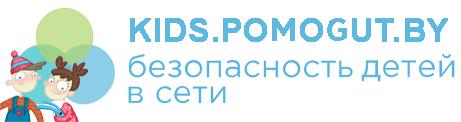 Безопасность детей в сетиНа сайте pomogut.by мы собрали для вас самую важную информацию о проблемах в сети. Как вовремя понять что такое буллинг? Куда обращаться и кто может помочь? Как с этим бороться ? На эти и многие другие вопросы вы найдете ответ на сайте.https://kids.pomogut.by/pomog/block/bezopasnoe-povedenie-v-internet/16/Наркотики и интернетИнтернет – информационный ресурс, который открывает безграничные возможности поиска новой работы. Наркодилеры также размещают здесь свои предложения, которые зачастую обещают легкие и быстрые деньги. Как защититься от их уловок, вы узнаете здесьhttps://kids.pomogut.by/pomog/block/narkotiki-i-internet/18/